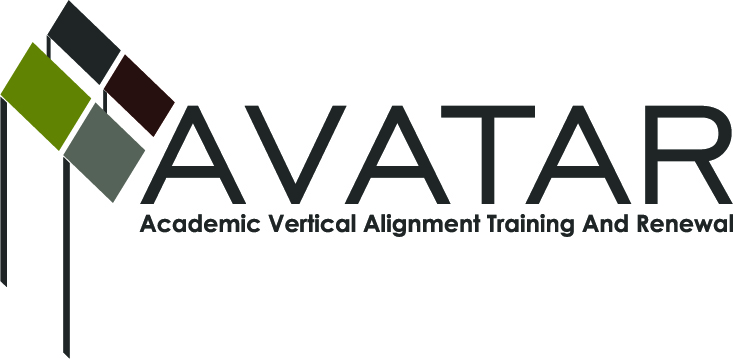 AVATAR Partnership Region: 2Meeting/Session Documentation FormForm should be completed after each meeting and given to the Regional AVATAR Coordinator/FacilitatorAgenda Format Key:  P = Presentation, F = Feedback, D = Decision-Making, W = Work Group, O = Other, with explanationAVATAR Meeting MinutesMeeting Participant ListMeeting:AVATAR Team MeetingAVATAR Team MeetingAVATAR Team MeetingAVATAR Team MeetingAVATAR Team MeetingMeeting Purpose:Discuss Math Symposium and develop action planDiscuss Math Symposium and develop action planDiscuss Math Symposium and develop action planDiscuss Math Symposium and develop action planDiscuss Math Symposium and develop action planDate:February 6, 2013Start Time:7:30 a.m.End Time:8:40 a.m.Meeting Coordinator/ Facilitator:Janet M. CunninghamLocation:Location: for Advanced Studies for Advanced StudiesMeeting Recorder:Janet M. CunninghamMeeting Timekeeper:Meeting Timekeeper:Connie J. NowellConnie J. NowellTimeTopicFormatDiscussion LeaderDesired Outcome7:30 a.m.Welcome; review minutes of previous meeting  DiscussionJanet Cunningham7:45 a.m.Mathematics SymposiumDiscussionJanet CunninghamSet action plan8:15 a.m. State Mathematics CommitteeDiscussionFaye Bruun8:20 a.m.Review “Reference Course Profiles”DiscussionPaul Johnson8:30 a.m.Next MeetingDiscussionJanet CunninghamSet dateAction ItemPerson ResponsibleDue DateThe team reviewed the minutes of the last meeting to include grant applications; potential funding for next year (cannot be given to non-profit (Dr. C recommended ESC); TSI updates.The team discussed the Math Symposium, March 20, 12:00 to 3:45 p.m. @ ESC (certificates will be issued by ESC). Lunch will be served.Sessions:    TEKS/CCR standard – 30 minute session with 15 minute Q&A    Update from state/ESC – presenter from Coordinating Board?    Developmental Education – Patty Walters or Chair from Del Mar    Use of calculators/Accuplacer – Faye Bruun/Melana Silva; Sandra Rippstein/    Faye Wilson to prepare test questionsAudience should include schools from CC, Kingsville, Coastal Bend CollegePresenters – Each presenter will name his/her own sessionPublicity – flyer needs to be drafted; advertising put in placeMelissa Morin - registrationJanet CunninghamJanet Cunningham to contact Dr. Uti (?)Faye Bruun to supply booksJanet CunninghamPaul JohnsonSandra Rippstein/Faye WilsonJanet Cunningham (Kingsville)Faye Bruun (Coastal Bend)PresentersJanet CunninghamFebruary 20, 2013February 20, 2013February 20, 2013February 20, 2013February 20, 2013February 20, 2013February 20, 2013February 20, 2013February 20, 2013State Mathematics Committee – Faye Bruun on Advisory Board of Texas Academy for Math and Science; will attend first meeting later this month and will reportThe team reviewed “reference course profiles” – Paul Johnson led discussion; should be used as a resource to share expectationsThe team agreed to meet on Wednesday, February 20, 7:30 a.m.  Presenters should be in place with session titles; flyer should be drafted.All members to report highlights of one module from Avatar websiteFebruary 20, 2013NotesNotesNotesNameTitleOrganization/InstitutionMelissa MorinConsultantESC-2Sandra RippsteinSecondary Mathematics TeacherCalallen ISDFaye WilsonMath TeacherCalallen ISDPaul JohnsonMath InstructorDel Mar CollegeDr. Faye BruunAssistant Professor, Department of Curriculum and InstructionDr. Janet M. CunninghamExecutive DirectorCoastal  Partners for College and Career Readiness (P-16 Council)